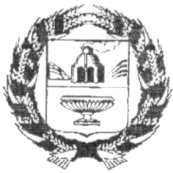 СОВЕТ ДЕПУТАТОВ НОВОЗЫРЯНОВСКОГО СЕЛЬСОВЕТАЗАРИНСКОГО РАЙОНА АЛТАЙСКОГО КРАЯР Е Ш Е Н И Е08.08.2023                                                                                                                              №  24                                                    с.  НовозыряновоО внесении изменений и дополнений в решение Совета депутатов Новозыряновского сельсовета Заринского района Алтайского края от 23.12.2022 № 27 «О бюджете муниципального образования Новозыряновский сельсовет Заринского района Алтайского края на 2023 год и на плановый период 2024 и 2025 годов»Руководствуясь Бюджетным кодексом Российской Федерации, Федеральным законом «Об общих принципах организации самоуправления Российской Федерации», Положением «О бюджетном процессе в МО Новозыряновский сельсовет», Уставом муниципального образования Новозыряновский сельсовет Заринского района Алтайского края, Совет депутатов Решил:	1. Внести в решение Совета депутатов Новозыряновского сельсовета Заринского района Алтайского края от 23.12.2022 №27 «О бюджете муниципального образования Новозыряновский сельсовет Заринского района Алтайского края на 2023 год и на плановый период 2024 и 2025 годов» на 2023 год следующие изменения:	1.1. Подпункт 1 пункта 1 изложить в следующей редакции:	1) прогнозируемый общий объем доходов бюджета сельского поселения в сумме 4087,6 тыс.рублей, в том числе объем межбюджетных трансфертов, получаемых из других бюджетов, в сумме 3793,0 тыс. рублей.	1.2. Подпункт 2 пункта 1 изложить в следующей редакции:	2) общий объем расходов бюджета сельского поселения в сумме  5053,4 тыс. рублей.	1.3. Дополнить подпункт 4 пункта 1 статьи 1	4) дефицит бюджета сельского поселения в сумме 965,8 тыс. рублей.	1.4. Приложение 1 «Источники финансирования дефицита бюджета сельского поселения на 2023 год» изложить в следующей редакции:	1.5. Приложение 3 «Распределение бюджетных ассигнований по разделам и подразделам классификации расходов бюджета сельского поселения на 2023  год» изложить в следующей редакции:	1.6. Приложение 5 «Ведомственная структура расходов бюджета сельского поселения на 2023 год» изложить в следующей редакции:	1.7. Приложение 7 «Распределение бюджетных ассигнований по разделам, подразделам, целевым статьям, группам (группам и подгруппам) видов расходов на 2023 год» изложить в следующей редакции:Глава сельсовета                  	                                             А.Г. МатрохинИсточники финансирования дефицита бюджетаСумма, тыс. рублейИзменение остатков средств на счетах по учету средств бюджетов965,8НаименованиеРз/ПрСумма, тыс. рублей123ОБЩЕГОСУДАРСТВЕННЫЕ ВОПРОСЫ01 001546,4Функционирование высшего должностного лица субъекта Российской Федерации и муниципального образования01 02474,0Функционирование Правительства Российской Федерации, высших исполнительных органов государственной власти субъектов Российской Федерации, местных администраций01 04443,8Резервные фонды01 115,0Другие общегосударственные вопросы01 13623,6НАЦИОНАЛЬНАЯ ОБОРОНА02 00117,3Мобилизационная и вневойсковая подготовка02 03117,3НАЦИОНАЛЬНАЯ БЕЗОПАСНОСТЬ И ПРАВООХРАНИТЕЛЬНАЯ ДЕЯТЕЛЬНОСТЬ03 0063,7Защита населения и территории от чрезвычайных ситуаций природного и техногенного характера, пожарная безопасность03 1063,7НАЦИОНАЛЬНАЯ ЭКОНОМИКА04 001808,1Содействие занятости населения04 0129,1Дорожное хозяйство (дорожные фонды)04 091662,0Другие вопросы в области национальной экономики04 12117,0ЖИЛИЩНО-КОММУНАЛЬНОЕ ХОЗЯЙСТВО05 00259,7Коммунальное хозяйство05 0299,7Благоустройство05 03160,0КУЛЬТУРА, КИНЕМАТОГРАФИЯ08 001220,6Культура08 01739,3Другие вопросы в области культуры, кинематографии08 04481,3СОЦИАЛЬНАЯ ПОЛИТИКА10 0032,6Пенсионное обеспечение10 0132,6ФИЗИЧЕСКАЯ КУЛЬТУРА И СПОРТ11 005,0Массовый спорт11 025,0Итого расходов5053,4НаименованиеКодРз/ПрЦСРВрСумма, тыс. рублей123456Администрация Новозыряновского сельсовета Заринского района Алтайского края3035053,4ОБЩЕГОСУДАРСТВЕННЫЕ ВОПРОСЫ30301 001546,4Функционирование высшего должностного лица субъекта Российской Федерации и муниципального образования30301 02474,0Функционирование высшего должностного лица субъекта Российской Федерации и муниципального образования30301 020100000000474,0Функционирование высшего должностного лица субъекта Российской Федерации и муниципального образования30301 020120000000474,0Функционирование высшего должностного лица субъекта Российской Федерации и муниципального образования30301 020120010120474,0Расходы на выплаты персоналу в целях обеспечения выполнения функций государственными (муниципальными) органами, казенными учреждениями, органами управления государственными внебюджетными фондами30301 020120010120100474,0Функционирование Правительства Российской Федерации, высших исполнительных органов государственной власти субъектов Российской Федерации, местных администраций30301 04443,8Руководство и управление в сфере установленных функций органов государственной власти субъектов Российской Федерации и органов местного самоуправления30301 040100000000381,0Расходы на обеспечение деятельности органов местного самоуправления30301 040120000000392,0Центральный аппарат органов местного самоуправления30301 040120010110392,0Расходы на выплаты персоналу в целях обеспечения выполнения функций государственными (муниципальными) органами, казенными учреждениями, органами управления государственными внебюджетными фондами30301 040120010110100248,4Закупка товаров, работ и услуг для обеспечения государственных (муниципальных) нужд30301 040120010110200141,6Уплата налогов, сборов и иных платежей30301 0401200101108502,0Иные вопросы в области жилищно-коммунального хозяйства30301 04920000000051,8Иные расходы в области жилищно-коммунального хозяйства30301 04929000000051,8Расходы на обеспечение расчетов за топливно-энергетические ресурсы, потребляемые муниципальными учреждениями30301 0492900S119051,8Закупка товаров, работ и услуг для обеспечения государственных (муниципальных) нужд30301 0492900S119020051,8Резервные фонды30301 115,0Иные расходы органов государственной власти субъектов Российской Федерации и органов местного самоуправления30301 1199000000005,0Резервные фонды30301 1199100000005,0Резервные фонды местных администраций30301 1199100141005,0Резервные средства30301 1199100141008705,0Другие общегосударственные вопросы30301 13623,6Межбюджетные трансферты общего характера бюджетам субъектов Российской Федерации и муниципальных образований30301 1398000000006,6Иные межбюджетные трансферты общего характера30301 1398500000006,6Межбюджетные трансферты бюджетам муниципальных районов из бюджетов поселений и межбюджетные трансферты бюджетам поселений из бюджетов муниципальных районов на осуществление части полномочий по решению вопросов местного значения в соответствии с заключенными соглашениями30301 1398500605106,6Иные межбюджетные трансферты30301 1398500605105406,6Иные расходы органов государственной власти субъектов Российской Федерации и органов местного самоуправления30301 139900000000617,0Расходы на выполнение других обязательств государства30301 139990000000617,0Прочие выплаты по обязательствам государства30301 1399900147104617,0Расходы на выплаты персоналу в целях обеспечения выполнения функций государственными (муниципальными) органами, казенными учреждениями, органами управления государственными внебюджетными фондами30301 139990014710100194,6Закупка товаров, работ и услуг для обеспечения государственных (муниципальных) нужд30301 139990014710200418,4Уплата налогов, сборов и иных платежей30301 1399900147108504,0НАЦИОНАЛЬНАЯ ОБОРОНА30302 00117,3Мобилизационная и вневойсковая подготовка30302 03117,3Руководство и управление в сфере установленных функций органов государственной власти субъектов Российской Федерации и органов местного самоуправления30302 030100000000117,3Руководство и управление в сфере установленных функций30302 030140000000117,3Осуществление первичного воинского учета органами местного самоуправления поселений, муниципальных и городских округов30302 030140051180117,3Расходы на выплаты персоналу в целях обеспечения выполнения функций государственными (муниципальными) органами, казенными учреждениями, органами управления государственными внебюджетными фондами30302 030140051180100117,0Закупка товаров, работ и услуг для обеспечения государственных (муниципальных) нужд30302 0301400511802000,3НАЦИОНАЛЬНАЯ БЕЗОПАСНОСТЬ И ПРАВООХРАНИТЕЛЬНАЯ ДЕЯТЕЛЬНОСТЬ30303 0063,7Защита населения и территории от чрезвычайных ситуаций природного и техногенного характера, пожарная безопасность30303 1063,7Защита населения и территории от чрезвычайных ситуаций природного и техногенного характера, пожарная безопасность30303 10140006099020,9Закупка товаров, работ и услуг для обеспечения государственных (муниципальных) нужд30303 10140006099020020,9Предупреждение и ликвидация чрезвычайных ситуаций и последствий стихийных бедствий30303 1094000000003,0Финансирование иных мероприятий по предупреждению и ликвидации чрезвычайных ситуаций и последствий стихийных бедствий30303 1094200000003,0Расходы на финансовое обеспечение мероприятий, связанных с ликвидацией последствий чрезвычайных ситуаций и стихийных бедствий30303 1094200120103,0Закупка товаров, работ и услуг для обеспечения государственных (муниципальных) нужд30303 1094200120102003,0Иные расходы органов государственной власти субъектов Российской Федерации и органов местного самоуправления30303 10990000000039,8Расходы на выполнение других обязательств государства30303 10999000000039,8Прочие выплаты по обязательствам государства30303 10999001471039,8Закупка товаров, работ и услуг для обеспечения государственных (муниципальных) нужд30303 10999001471020039,8НАЦИОНАЛЬНАЯ ЭКОНОМИКА30304 001 808,1Общеэкономические вопросы30304 0129,1Иные вопросы в отраслях социальной сферы30304 01900000000029,1Иные вопросы в сфере социальной политики30304 01904000000029,1Содействие занятости населения30304 0190001682029,1Расходы на выплаты персоналу в целях обеспечения выполнения функций государственными (муниципальными) органами, казенными учреждениями, органами управления государственными внебюджетными фондами30304 01904001682010029,1Дорожное хозяйство (дорожные фонды)30304 091 662,0Иные вопросы в области национальной экономике30304 0991000000001 662,0Мероприятия в сфере транспорта и дорожного хозяйства30304 0991200000001 662,0Содержание, ремонт, реконструкция и строительство автомобильных дорог, являющихся муниципальной собственностью30304 0991200672701 662,0Закупка товаров, работ и услуг для обеспечения государственных (муниципальных) нужд30304 0991200672702001 662,0Другие вопросы в области национальной экономики30304 12117,0Иные вопросы в области национальной экономики30304 12910000000027,0Мероприятия по землеустройству и землепользованию30304 12911001709012,0Закупка товаров, работ и услуг для обеспечения государственных (муниципальных) нужд30304 12911001709020012,0Оценка недвижимости, признание прав и регулирование отношений по государственной собственности30304 12911001738015,0Закупка товаров, работ и услуг для обеспечения государственных (муниципальных) нужд30304 12911001738020015,0Мероприятия в области строительства, архитектуры и градостроительства30304 12929001804090,0Закупка товаров, работ и услуг для обеспечения государственных (муниципальных) нужд30304 12929001804020090,0ЖИЛИЩНО-КОММУНАЛЬНОЕ ХОЗЯЙСТВО30305 00259,7Коммунальное хозяйство30305 0299,7Муниципальная целевая программа энергосбережения на территории администрации Новозыряновского сельсовета Заринского района Алтайского края на 2023-2027г.г.30305 0219000000006,5Расходы на реализации мероприятий муниципальной программы30305 0219000609906,5Закупка товаров, работ и услуг для обеспечения государственных (муниципальных) нужд30305 0219000609902006,5Иные вопросы в области жилищно-коммунального хозяйства30305 02920000000093,2Иные расходы в области жилищно-коммунального хозяйства30305 02929000000093,2Мероприятия в области коммунального хозяйства30305 02929001803093,2Закупка товаров, работ и услуг для обеспечения государственных (муниципальных) нужд30305 02929001803020071,5Уплата налогов, сборов и иных платежей30305 02929001803085021,7Благоустройство30305 03160,0Иные вопросы в области жилищно-коммунального хозяйства30305 039200000000160,0Иные расходы в области жилищно-коммунального хозяйства30305 039290000000160,0Организация и содержание мест захоронения30305 03929001807075,0Закупка товаров, работ и услуг для обеспечения государственных (муниципальных) нужд30305 03929001807020075,0Прочие мероприятия по благоустройству муниципальных образований30305 03929001808085,0Закупка товаров, работ и услуг для обеспечения государственных (муниципальных) нужд30305 03929001808020085,0КУЛЬТУРА, КИНЕМАТОГРАФИЯ30308 001220,6Культура30308 01739,3Иные вопросы в области жилищно-коммунального хозяйства30308 019200000000266,4Иные расходы в области жилищно-коммунального хозяйства30308 019290000000266,4Расходы на обеспечение расчетов за топливно-энергетические ресурсы, потребляемые муниципальными учреждениями30308 0192900S1190266,4Закупка товаров, работ и услуг для обеспечения государственных (муниципальных) нужд30308 0192900S1190200266,4Иные расходы органов государственной власти субъектов Российской Федерации и органов местного самоуправления30308 019900000000472,9Расходы на выполнение других обязательств государства30308 019990000000472,9Прочие выплаты по обязательствам государства30308 019990014710472,9Закупка товаров, работ и услуг для обеспечения государственных (муниципальных) нужд30308 019990014710200409,9Уплата налогов, сборов и иных платежей30308 01999001471085063,0Другие вопросы в области культуры, кинематографии30308 04481,3Иные вопросы в отраслях социальной сферы30308 0490000000003,5Иные вопросы в сфере культуры и средств массовой информации30308 0490200000003,5Мероприятия в сфере культуры и кинематографии30308 0490200165103,5Закупка товаров, работ и услуг для обеспечения государственных (муниципальных) нужд30308 0490200165102003,5Иные расходы органов государственной власти субъектов Российской Федерации и органов местного самоуправления30308 049900000000477,8Расходы на выполнение других обязательств государства30308 049990000000477,8Прочие выплаты по обязательствам государства30308 049990014710477,8Расходы на выплаты персоналу в целях обеспечения выполнения функций государственными (муниципальными) органами, казенными учреждениями, органами управления государственными внебюджетными фондами30308 049990014710100477,8СОЦИАЛЬНАЯ ПОЛИТИКА30310 0032,6Пенсионное обеспечение30310 0132,6Иные вопросы в отраслях социальной сферы30310 01900000000032,6Иные вопросы в сфере социальной политики30310 01904000000032,6Доплаты к пенсиям30310 01904001627032,6Социальные выплаты гражданам, кроме публичных нормативных социальных выплат30310 01904001627032032,6ФИЗИЧЕСКАЯ КУЛЬТУРА И СПОРТ30311 005,0Массовый спорт30311 025,0Иные вопросы в отраслях социальной сферы30311 0290000000005,0Иные вопросы в сфере здравоохранения, физической культуры и спорта30311 0290300000005,0Мероприятия в области здравоохранения, спорта и физической культуры, туризма30311 0290300166705,0Расходы на выплаты персоналу в целях обеспечения выполнения функций государственными (муниципальными) органами, казенными учреждениями, органами управления государственными внебюджетными фондами30311 0290300166701005,0НаименованиеРз/ПрЦСРВрСумма, тыс. рублей12345ОБЩЕГОСУДАРСТВЕННЫЕ ВОПРОСЫ01 001546,4Функционирование высшего должностного лица субъекта Российской Федерации и муниципального образования01 02474,0Функционирование высшего должностного лица субъекта Российской Федерации и муниципального образования01 020100000000474,0Функционирование высшего должностного лица субъекта Российской Федерации и муниципального образования01 020120000000474,0Функционирование высшего должностного лица субъекта Российской Федерации и муниципального образования01 020120010120474,0Расходы на выплаты персоналу в целях обеспечения выполнения функций государственными (муниципальными) органами, казенными учреждениями, органами управления государственными внебюджетными фондами01 020120010120100474,0Функционирование Правительства Российской Федерации, высших исполнительных органов государственной власти субъектов Российской Федерации, местных администраций01 04443,8Руководство и управление в сфере установленных функций органов государственной власти субъектов Российской Федерации и органов местного самоуправления01 040100000000381,0Расходы на обеспечение деятельности органов местного самоуправления01 040120000000392,0Центральный аппарат органов местного самоуправления01 040120010110392,0Расходы на выплаты персоналу в целях обеспечения выполнения функций государственными (муниципальными) органами, казенными учреждениями, органами управления государственными внебюджетными фондами01 040120010110100248,4Закупка товаров, работ и услуг для обеспечения государственных (муниципальных) нужд01 040120010110200141,6Уплата налогов, сборов и иных платежей01 0401200101108502,0Иные вопросы в области жилищно-коммунального хозяйства01 04920000000051,8Иные расходы в области жилищно-коммунального хозяйства01 04929000000051,8Расходы на обеспечение расчетов за топливно-энергетические ресурсы, потребляемые муниципальными учреждениями01 0492900S119051,8Закупка товаров, работ и услуг для обеспечения государственных (муниципальных) нужд01 0492900S119020051,8Резервные фонды01 115,0Иные расходы органов государственной власти субъектов Российской Федерации и органов местного самоуправления01 1199000000005,0Резервные фонды01 1199100000005,0Резервные фонды местных администраций01 1199100141005,0Резервные средства01 1199100141008705,0Другие общегосударственные вопросы01 13623,6Межбюджетные трансферты общего характера бюджетам субъектов Российской Федерации и муниципальных образований01 1398000000006,6Иные межбюджетные трансферты общего характера01 1398500000006,6Межбюджетные трансферты бюджетам муниципальных районов из бюджетов поселений и межбюджетные трансферты бюджетам поселений из бюджетов муниципальных районов на осуществление части полномочий по решению вопросов местного значения в соответствии с заключенными соглашениями01 1398500605106,6Иные межбюджетные трансферты01 1398500605105406,6Иные расходы органов государственной власти субъектов Российской Федерации и органов местного самоуправления01 139900000000617,0Расходы на выполнение других обязательств государства01 139990000000617,0Прочие выплаты по обязательствам государства01 1399900147104617,0Расходы на выплаты персоналу в целях обеспечения выполнения функций государственными (муниципальными) органами, казенными учреждениями, органами управления государственными внебюджетными фондами01 139990014710100194,6Закупка товаров, работ и услуг для обеспечения государственных (муниципальных) нужд01 139990014710200418,4Уплата налогов, сборов и иных платежей01 1399900147108504,0НАЦИОНАЛЬНАЯ ОБОРОНА02 00117,3Мобилизационная и вневойсковая подготовка02 03117,3Руководство и управление в сфере установленных функций органов государственной власти субъектов Российской Федерации и органов местного самоуправления02 030100000000117,3Руководство и управление в сфере установленных функций02 030140000000117,3Осуществление первичного воинского учета органами местного самоуправления поселений, муниципальных и городских округов02 030140051180117,3Расходы на выплаты персоналу в целях обеспечения выполнения функций государственными (муниципальными) органами, казенными учреждениями, органами управления государственными внебюджетными фондами02 030140051180100117,0Закупка товаров, работ и услуг для обеспечения государственных (муниципальных) нужд02 0301400511802000,3НАЦИОНАЛЬНАЯ БЕЗОПАСНОСТЬ И ПРАВООХРАНИТЕЛЬНАЯ ДЕЯТЕЛЬНОСТЬ03 0063,7Защита населения и территории от чрезвычайных ситуаций природного и техногенного характера, пожарная безопасность03 1063,7Защита населения и территории от чрезвычайных ситуаций природного и техногенного характера, пожарная безопасность03 10140006099020,9Закупка товаров, работ и услуг для обеспечения государственных (муниципальных) нужд03 10140006099020020,9Предупреждение и ликвидация чрезвычайных ситуаций и последствий стихийных бедствий03 1094000000003,0Финансирование иных мероприятий по предупреждению и ликвидации чрезвычайных ситуаций и последствий стихийных бедствий03 1094200000003,0Расходы на финансовое обеспечение мероприятий, связанных с ликвидацией последствий чрезвычайных ситуаций и стихийных бедствий03 1094200120103,0Закупка товаров, работ и услуг для обеспечения государственных (муниципальных) нужд03 1094200120102003,0Иные расходы органов государственной власти субъектов Российской Федерации и органов местного самоуправления03 10990000000039,8Расходы на выполнение других обязательств государства03 10999000000039,8Прочие выплаты по обязательствам государства03 10999001471039,8Закупка товаров, работ и услуг для обеспечения государственных (муниципальных) нужд03 10999001471020039,8НАЦИОНАЛЬНАЯ ЭКОНОМИКА04 001 808,1Общеэкономические вопросы04 0129,1Иные вопросы в отраслях социальной сферы04 01900000000029,1Иные вопросы в сфере социальной политики04 01904000000029,1Содействие занятости населения04 0190001682029,1Расходы на выплаты персоналу в целях обеспечения выполнения функций государственными (муниципальными) органами, казенными учреждениями, органами управления государственными внебюджетными фондами04 01904001682010029,1Дорожное хозяйство (дорожные фонды)04 091 662,0Иные вопросы в области национальной экономике04 0991000000001 662,0Мероприятия в сфере транспорта и дорожного хозяйства04 0991200000001 662,0Содержание, ремонт, реконструкция и строительство автомобильных дорог, являющихся муниципальной собственностью04 0991200672701 662,0Закупка товаров, работ и услуг для обеспечения государственных (муниципальных) нужд04 0991200672702001 662,0Другие вопросы в области национальной экономики04 12117,0Иные вопросы в области национальной экономики04 12910000000027,0Мероприятия по землеустройству и землепользованию04 12911001709012,0Закупка товаров, работ и услуг для обеспечения государственных (муниципальных) нужд04 12911001709020012,0Оценка недвижимости, признание прав и регулирование отношений по государственной собственности04 12911001738015,0Закупка товаров, работ и услуг для обеспечения государственных (муниципальных) нужд04 12911001738020015,0Мероприятия в области строительства, архитектуры и градостроительства04 12929001804090,0Закупка товаров, работ и услуг для обеспечения государственных (муниципальных) нужд04 12929001804020090,0ЖИЛИЩНО-КОММУНАЛЬНОЕ ХОЗЯЙСТВО05 00259,7Коммунальное хозяйство05 0299,7Муниципальная целевая программа энергосбережения на территории администрации Новозыряновского сельсовета Заринского района Алтайского края на 2023-2027г.г.05 0219000000006,5Расходы на реализации мероприятий муниципальной программы05 0219000609906,5Закупка товаров, работ и услуг для обеспечения государственных (муниципальных) нужд05 0219000609902006,5Иные вопросы в области жилищно-коммунального хозяйства05 02920000000093,2Иные расходы в области жилищно-коммунального хозяйства05 02929000000093,2Мероприятия в области коммунального хозяйства05 02929001803093,2Закупка товаров, работ и услуг для обеспечения государственных (муниципальных) нужд05 02929001803020071,5Уплата налогов, сборов и иных платежей05 02929001803085021,7Благоустройство05 03160,0Иные вопросы в области жилищно-коммунального хозяйства05 039200000000160,0Иные расходы в области жилищно-коммунального хозяйства05 039290000000160,0Организация и содержание мест захоронения05 03929001807075,0Закупка товаров, работ и услуг для обеспечения государственных (муниципальных) нужд05 03929001807020075,0Прочие мероприятия по благоустройству муниципальных образований05 03929001808085,0Закупка товаров, работ и услуг для обеспечения государственных (муниципальных) нужд05 03929001808020085,0КУЛЬТУРА, КИНЕМАТОГРАФИЯ08 001220,6Культура08 01739,3Иные вопросы в области жилищно-коммунального хозяйства08 019200000000266,4Иные расходы в области жилищно-коммунального хозяйства08 019290000000266,4Расходы на обеспечение расчетов за топливно-энергетические ресурсы, потребляемые муниципальными учреждениями08 0192900S1190266,4Закупка товаров, работ и услуг для обеспечения государственных (муниципальных) нужд08 0192900S1190200266,4Иные расходы органов государственной власти субъектов Российской Федерации и органов местного самоуправления08 019900000000472,9Расходы на выполнение других обязательств государства08 019990000000472,9Прочие выплаты по обязательствам государства08 019990014710472,9Закупка товаров, работ и услуг для обеспечения государственных (муниципальных) нужд08 019990014710200409,9Уплата налогов, сборов и иных платежей08 01999001471085063,0Другие вопросы в области культуры, кинематографии08 04481,3Иные вопросы в отраслях социальной сферы08 0490000000003,5Иные вопросы в сфере культуры и средств массовой информации08 0490200000003,5Мероприятия в сфере культуры и кинематографии08 0490200165103,5Закупка товаров, работ и услуг для обеспечения государственных (муниципальных) нужд08 0490200165102003,5Иные расходы органов государственной власти субъектов Российской Федерации и органов местного самоуправления08 049900000000477,8Расходы на выполнение других обязательств государства08 049990000000477,8Прочие выплаты по обязательствам государства08 049990014710477,8Расходы на выплаты персоналу в целях обеспечения выполнения функций государственными (муниципальными) органами, казенными учреждениями, органами управления государственными внебюджетными фондами08 049990014710100477,8СОЦИАЛЬНАЯ ПОЛИТИКА10 0032,6Пенсионное обеспечение10 0132,6Иные вопросы в отраслях социальной сферы10 01900000000032,6Иные вопросы в сфере социальной политики10 01904000000032,6Доплаты к пенсиям10 01904001627032,6Социальные выплаты гражданам, кроме публичных нормативных социальных выплат10 01904001627032032,6ФИЗИЧЕСКАЯ КУЛЬТУРА И СПОРТ11 005,0Массовый спорт11 025,0Иные вопросы в отраслях социальной сферы11 0290000000005,0Иные вопросы в сфере здравоохранения, физической культуры и спорта11 0290300000005,0Мероприятия в области здравоохранения, спорта и физической культуры, туризма11 0290300166705,0Расходы на выплаты персоналу в целях обеспечения выполнения функций государственными (муниципальными) органами, казенными учреждениями, органами управления государственными внебюджетными фондами11 0290300166701005,0Итого расходов5053,4